Appropriate Affection for Next Level Kids   To ensure respect, safety, and appropriate boundaries of the Next Level Kids environments the following are guiding principles for physical contact between ministry leaders and children.    Love and affection are a part of church life and ministry. There are many ways to demonstrate age and developmentally appropriate affection while maintaining positive and safe boundaries with children and youth. Examples of positive and appropriate forms of affection include:Brief hugs or side hugsPats on the shoulder or backHandshakesHigh-fives and fist tapsVerbal praiseArm around shouldersHolding hands while walking with small childrenSitting beside small childrenKneeling or bending down for hugs with small childrenHolding hands during group prayer     The following forms of affection are considered inappropriate with children in ministry:Lengthy embracesKissesHolding children over three years old on the lapTouching of any area covered by a bathing suit other than for appropriate diapering or toileting of infants and toddlersShowing affection in isolated areasTouching legsWrestlingTickling, piggyback rides, or massagesAny form of unwanted affection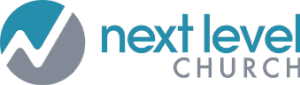 